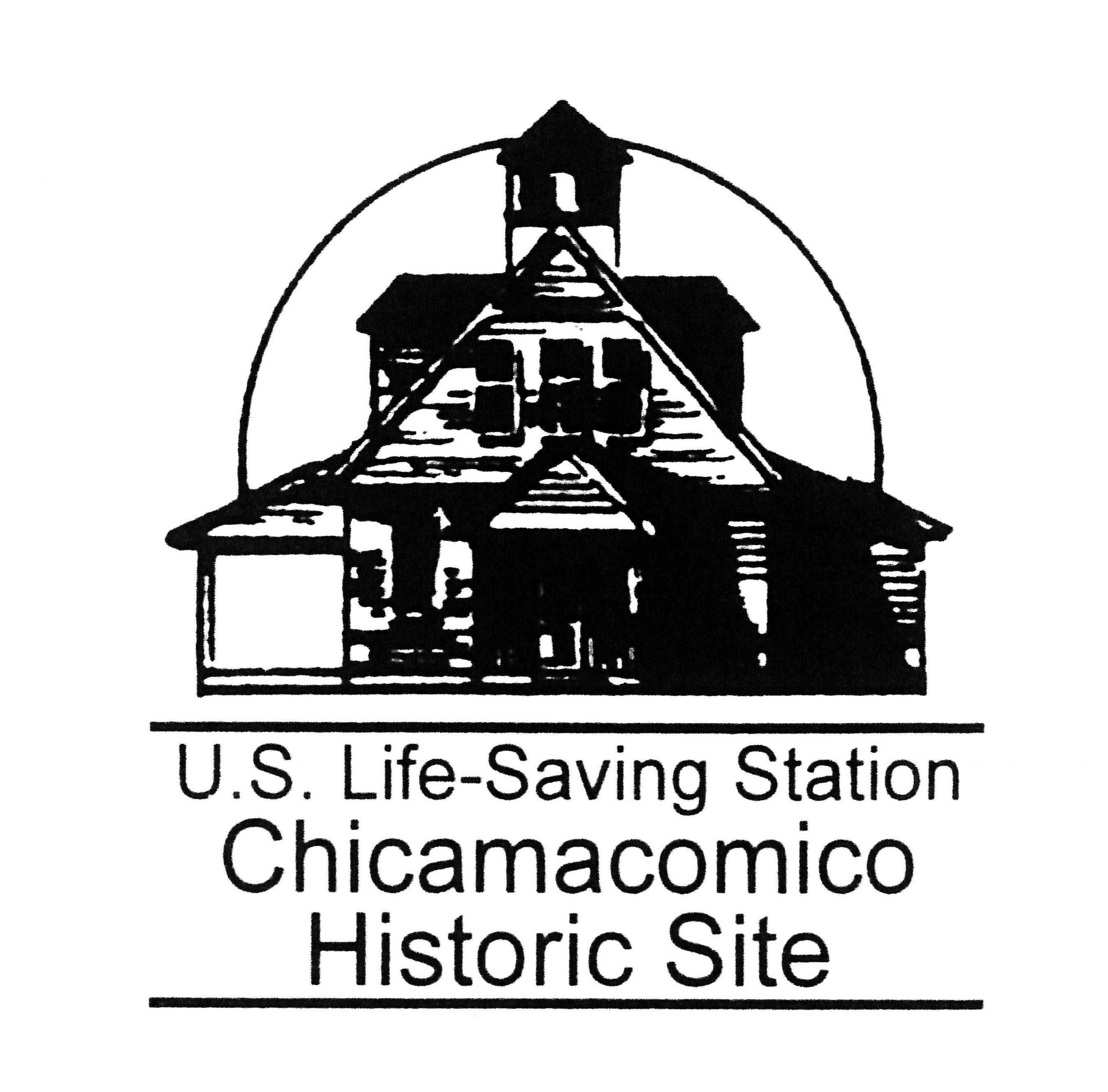 Chicamacomico Historical Association Corporate Sponsorship FormWhy become a sponsor of the Chicamacomico Historical Association?Sponsorship includes the satisfaction of knowing you have helped preserve this incredible piece of American history.Sponsorship includes quarterly newsletters to keep you updated on restoration and other projects, invitations to special eventsSupport educational programming at the station.Sponsors are requested to identify themselves when they are visiting the Chicamacomico Historic Site.Sponsorship allows use of the facilities for special occasions at a reduced rate.Sponsorships are tax-deductible.Sponsorship renewal courtesy notices will be e-mailed to you automatically each year, and are generally due by April 1st. Thank you for your Sponsorship!CORPORATE SPONSORSHIP AT EVERY LEVEL OF GIVINGBecome a Corporate Sponsor of the Chicamacomico Life-Saving Station and contribute to the preservation of history on Hatteras Island.Sustainer		$100	Gold Medal		$250	Superintendent		$500	Admiral			$1000	Donors of $5,000 or more will have their logo linked from the footer of the website which appears on every page.Your contributions to the Chicamacomico Historical Association, a 501(c)(3) nonprofit organization is tax deductible. The Chicamacomico Historical Association does not provide any goods or services to you in consideration of your contribution. Our tax ID number is 23-7441279. To become a member, complete below and mail check to:Chicamacomico Historical AssociationP.O. Box 5Rodanthe, NC 27968-0005NAME: _____________________________________________________________ADDRESS: __________________________________________________________CITY: __________________________________ STATE: ______ ZIP: ____________PHONE: ____________________  CELL PHONE: ____________________________EMAIL: _____________________________________________________________
Your contributions to the Chicamacomico Historical Association, a 501(c)(3) nonprofit organization is tax deductible. The Chicamacomico Historical Association does not provide any goods or services to you in consideration of your contribution. Our tax ID number is 23-7441279.